Mass TransportationPlasTech has its roots firmly planted in the mass transportation industry. Supplying plastic components and assemblies directly in the specific industries such as, bus, trains, and aerospace. We supply directly to the OEM’s and also tiers 1, 2 and 3.  Our in house manufacturing enables us to assist with design and 1st off prototypes as well as production volumes, offering components and assemblies at a competitive price. Our expertise in all types of plastics, combined with our state of the art manufacturing facility will ensure a quality on time product       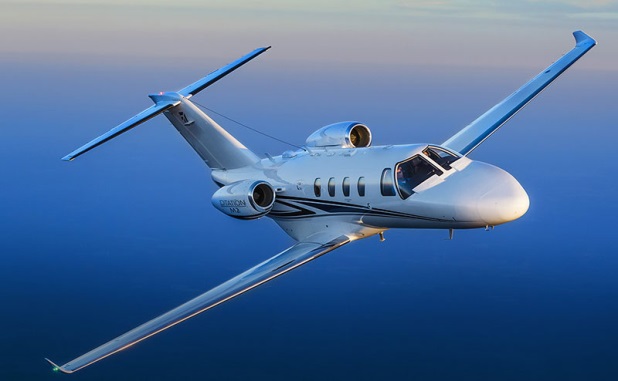 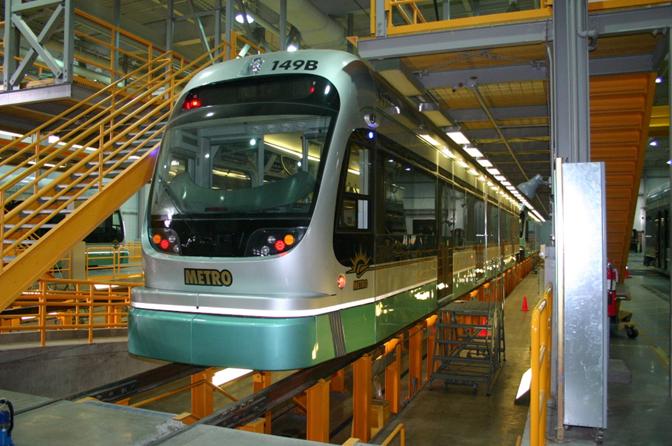 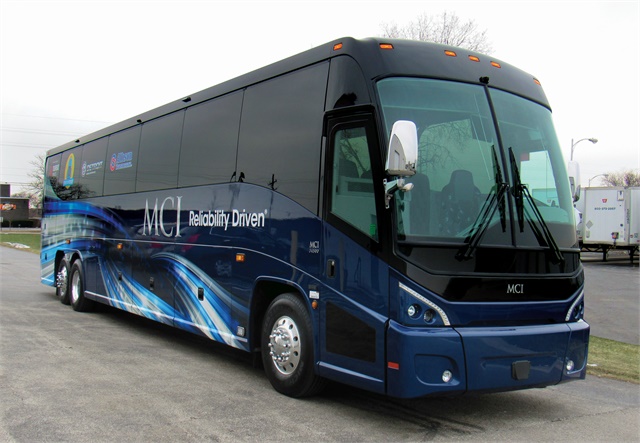 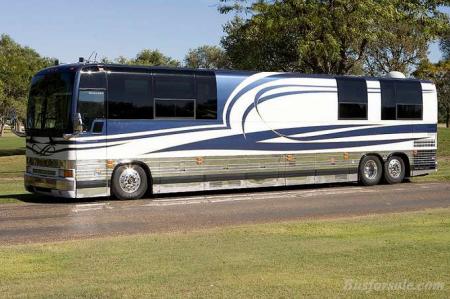 